ПРЕДЛОЖЕНИЕо вступлении в СРО Союз «МООСС» (https://np-mooss.ru/)Приглашаем вступить в СРО Союз «МООСС» (СРО 02-С-2009) - первое строительное СРО в России. Финансовые условия вступления в СРО:Все обязательства по уплате взносов наступают после принятия решения о приеме в члены в СРО Союз «МООСС»Вступительный взнос – 0 рублей;Взносы в компенсационные фонды минимальные в соответствии со ст.55.16  ГрК РФ, не зависят от категории объекта капитального строительства.Финансовые условия членства в СРО:Калькулятор расчета членства в СРО: https://np-mooss.ru/vznosy/Ежегодное страхование гражданской ответственности за нанесение вреда третьим лицам не требуется.  Страхование обеспечения договорных обязательств не требуется.Акции:Независимая оценка квалификации 2-х специалистов для компаний, вступающих в СРО Союз «МООСС» - бесплатно.Членский взнос в год вступления в СРО – 4 167, 00 руб. в месяц.Проведение учебно-тематических семинаров и повышения квалификации для членов СРО Союз «МООСС» - бесплатно.Конкурентные преимущества:Надежность:- Компенсационные фонды размещены в самых надёжных банках России, что гарантирует их 100% сохранность;- Компенсационные фонды сохранены в полном объеме;- Постоянное увеличение «подушки безопасности» компенсационных фондов, являющейся их страховкой.Наличие компенсационного фонда обеспечения договорных обязательств, позволяет членам СРО Союз «МООСС» принимать участие в конкурсах, торгах, региональных отборах на объектах государственных и муниципальных заказов (44-ФЗ, 223-ФЗ, 615-ПП).Возможность вступления в проектное СРО. (Наличие прямого соглашения о сотрудничестве с первой СРО в области архитектурно-строительного проектирования (СРО Союз «МОПОСС»), что позволяет более оперативно получить право осуществлять подготовку проектной документации).Штрафы по результатам проведения контрольных мероприятий не предусмотрены.Целевые взносы на проведение контрольных мероприятий не предусмотрены.Комиссии и прочие вознаграждения по итогам участия членов Союза в конкурсных процедурах с последующим заключением договоров о строительстве не предусмотрены.Иные целевые взносы не предусмотрены.Дополнительные требования (выше установленных законодательством) и предписывающие получение обязательных сертификатов, квалификационных удостоверений, аттестатов и т.д. с привязкой к определенным организациям – отсутствуют.Личный куратор по всем вопросам.Возможность подачи документов дистанционно (в электронном виде) или с выездом нашего менеджера.Бесплатная консультация, помощь в оформлении и передачи документов в Нострой на специалистов НРС.Организация предварительной подготовки сотрудников членов СРО Союз «МООСС» для успешного прохождения Независимой оценки квалификации.Сроки:Вступление в члены Союза – 2 дня с момента подачи комплекта документов.Внесение работников в НРС – 1 неделя.Получение права заключения договоров о строительстве – со дня уплаты взносов в компенсационный фонд.Внесение изменений в реестр в дальнейшем (изменение уровня ответственности, право заключать договоры строительного подряда с использованием конкурентных способов заключения договоров, право на работу на особо опасных и технически сложных объектах, изменение иных данных) - 1 день с момента подачи комплекта документов и уплаты взносов в компенсационный фонд (если требуется).Получение выписки из реестра СРО – в день подачи запроса.Оставить отзыв о нас: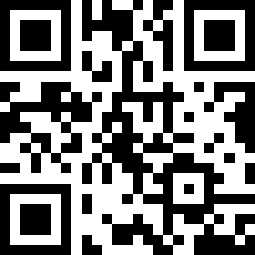 